Is this a request to offer an existing common course or an existing unique course (approval will change course status from unique to common)? Provide the complete description as it appears in the system database including pre-requisites and co-requisites.Pre-requisites or Co-requisites (add lines as needed, make sure to copy boxes in Pre-req and Co-req cells)Universities currently offering this course (place an “X” in the appropriate boxes):The three universities were contacted concerning DSU sharing of this course.  We heard back from NSU who indicated no concerns.  We have not heard back from BHSU or USD.Does Offering the Course Create FTE Implications? This course is an elective and so it will not be offered every semester.  Therefore, no additional FTEs are needed.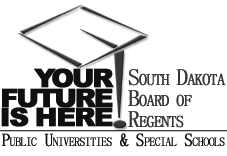 SOUTH DAKOTA BOARD OF REGENTSACADEMIC AFFAIRS FORMSAuthority to Offer an Existing CourseCollege of BISInstitutionDivision/Department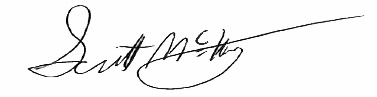 Institutional Approval SignatureDateCommon CourseUnique CoursePrefix & No.Course TitleCourse TitleCreditsACCT 480Advanced AccountingAdvanced Accounting3Course DescriptionCourse DescriptionStudies special accounting problems relating to the preparation of combined and consolidated financial statements, partnership accounting, and foreign exchange transactions and translations. Studies special accounting problems relating to the preparation of combined and consolidated financial statements, partnership accounting, and foreign exchange transactions and translations. Studies special accounting problems relating to the preparation of combined and consolidated financial statements, partnership accounting, and foreign exchange transactions and translations. Studies special accounting problems relating to the preparation of combined and consolidated financial statements, partnership accounting, and foreign exchange transactions and translations. Prefix & No.Course TitlePre-reqCo-reqACCT 311Intermediate Accounting IIBHSUDSUNSUSDSMTSDSUUSDIf no, Replacement of If no, Replacement of (deletion form attached)(deletion form attached)(deletion form attached)(deletion form attached)(prefix, number, name of course, credits)(prefix, number, name of course, credits)Effective Date of Deletion:Effective Date of Deletion:5.  Does Offering the Course Create Schedule Management Implications?5.  Does Offering the Course Create Schedule Management Implications?5.  Does Offering the Course Create Schedule Management Implications?5.  Does Offering the Course Create Schedule Management Implications?5.  Does Offering the Course Create Schedule Management Implications?5.  Does Offering the Course Create Schedule Management Implications?Explain: Because this is an elective course, it will not be taught every semester but will be included in the rotation schedule as an every-other-year course.Explain: Because this is an elective course, it will not be taught every semester but will be included in the rotation schedule as an every-other-year course.Explain: Because this is an elective course, it will not be taught every semester but will be included in the rotation schedule as an every-other-year course.Explain: Because this is an elective course, it will not be taught every semester but will be included in the rotation schedule as an every-other-year course.Explain: Because this is an elective course, it will not be taught every semester but will be included in the rotation schedule as an every-other-year course.Explain: Because this is an elective course, it will not be taught every semester but will be included in the rotation schedule as an every-other-year course.Explain: Because this is an elective course, it will not be taught every semester but will be included in the rotation schedule as an every-other-year course.Explain: Because this is an elective course, it will not be taught every semester but will be included in the rotation schedule as an every-other-year course.Explain: Because this is an elective course, it will not be taught every semester but will be included in the rotation schedule as an every-other-year course.Explain: Because this is an elective course, it will not be taught every semester but will be included in the rotation schedule as an every-other-year course.6. Existing program(s) in which course will be offered: 6. Existing program(s) in which course will be offered: Elective for BBA, Accounting, and Professional Accountancy programs7.  CIP Code for the course: 52.030152.03018.  Proposed instructional method by this university:Lecture 8.  Proposed delivery method by this university: 001 Face-to-Face Term Based Instruction and/or 018 online9.  University Dept. Code:DBUSS10.  Authority to offer effective beginning in what term?  11.  Section Restriction: None